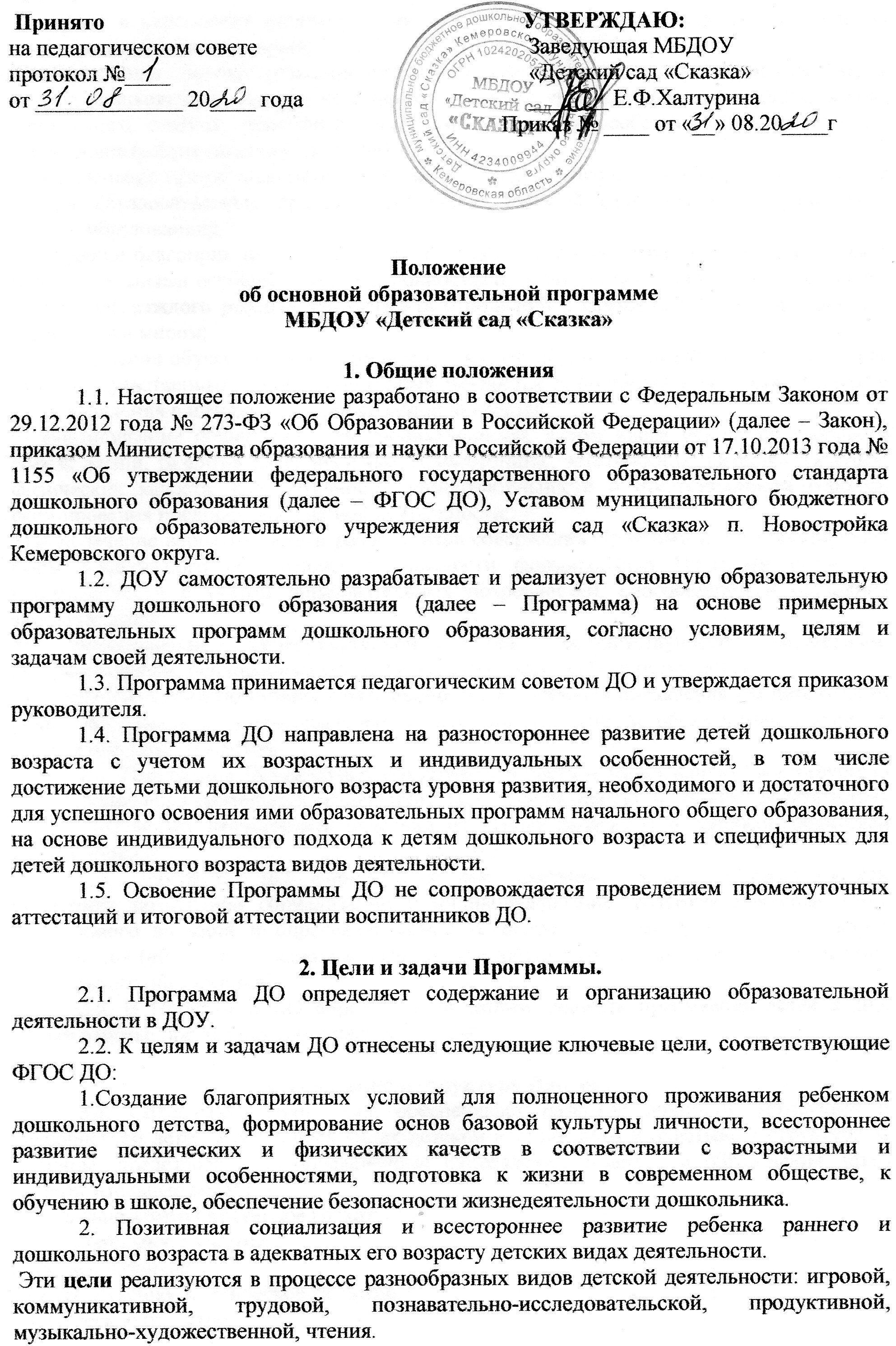 Задачи: 1) охрана и укрепления физического и психического здоровья детей, в том числе их эмоционального благополучия;2) обеспечение  равных возможностей для полноценного развития каждого ребёнка в период дошкольного детства независимо от места проживания, пола, нации, языка, социального статуса, психофизиологических и других особенностей (в том числе ограниченных возможностей здоровья);3) обеспечение преемственности целей, задач и содержания образования, реализуемых в рамках образовательных программ различных уровней (дошкольного и начального общего образования);4) создание благоприятных условий развития детей в соответствии с их возрастными и индивидуальными особенностями и склонностями, развития способностей и творческого потенциала каждого ребёнка как субъекта отношений с самим собой, другими детьми, взрослыми и миром;5) объединение обучения и воспитания в целостный образовательный процесс на основе духовно-нравственных и социокультурных ценностей и принятых в обществе правил и норм поведения в интересах человека, семьи, общества;6) формирование общей культуры личности детей, в том числе ценностей здорового образа жизни, развития их социальных, нравственных, эстетических, интеллектуальных, физических качеств, инициативности, самостоятельности и ответственности ребёнка, формирования предпосылок учебной деятельности; 7) обеспечение вариативности и разнообразия содержания Программ и организационных форм дошкольного образования, возможности формирования Программ различной направленности с учётом образовательных потребностей, способностей и состояния здоровья детей;8) формирование социокультурной среды, соответствующей возрастным, индивидуальным, психологическим и физиологическим особенностям детей;9) обеспечение психолого-педагогической поддержки семьи и повышения компетентности родителей (законных представителей) в вопросах развития и образования, охраны и укрепления здоровья детей.2.3. Программы ДО включает инвариативную (обязательную) часть и вариативную (формируемую участниками образовательных отношений) часть. Вариативную часть каждая возрастная группа ДО может формировать отдельно на основе интересов и запросов родителей воспитанников. 2.4. Программа ДО формируется как программа психолого-педагогической поддержки позитивной социализации и индивидуализации, развития личности детей дошкольного возраста и определяет комплекс основных характеристик дошкольного образования (объем, содержание и планируемые результаты в виде целевых ориентиров дошкольного образования). 2.5. В Программе ДО определена продолжительность пребывания детей в ДО, режим работы, предельная наполняемость групп. 3. Содержание и структура Программы.3.1. Содержание Программы обеспечивает развитие личности, мотивации и способностей детей в различных видах детской деятельности и охватывает структурные единицы, представляющие определенные направления развития и образования детей (образовательные области): - социально-коммуникативное развитие; - познавательное развитие; - речевое развитие; - художественно-эстетическое развитие; - физическое развитие. 3.2. В содержание Программы указываются аспекты образовательной среды: - предметно-пространственная развивающая образовательная среда; - характер взаимодействия со взрослыми; - характер взаимодействия с другими детьми; - система отношений ребенка к миру, к другим людям, к себе самому. 3.3. Программа состоит из обязательной части и части, формируемой участниками образовательных отношений. Обе части являются взаимодополняющими и необходимыми для реализации ФГОС ДО. 3.4. В обязательной части Программы раскрывается содержание образовательной деятельности по пяти образовательным областям, описание форм, способов, методов и средств реализации Программы, комплексность подходов для обеспечения развития детей во всех пяти взаимодополняющих образовательных областях. 3.5. Часть, формируемая участниками образовательных отношений, представлена выбранными и (или) разработанными участниками образовательных отношений самостоятельно образовательными программами, направленными на развитие детей в одной или нескольких образовательных областях, видах деятельности и (или) культурных практиках (парциальные образовательные программы), методиками, формами организации образовательной работы, спецификой национальных, социокультурных условий, традиций учреждения, группы. 3.6. Объем обязательной части Программы занимает не менее 60% от ее общего объема; части, формируемой участниками образовательных отношений, не более 40% 3.7. Программа ДО содержит три основных раздела: - целевой, - содержательный, - организационный, В каждом из которых отражается обязательная часть и часть, формируемая участниками образовательных отношений. 3.8. Целевой раздел Программы включает в себя: 3.9. Содержательный раздел Программы раскрывает общее содержание Программы, обеспечивающее полноценное развитие личности детей и включает: 3.10. Организационный раздел Программы содержит:3.11. В случае, если обязательная часть Программы соответствует примерной образовательной программе, она оформляется в виде ссылки на соответствующую примерную образовательную программу. Обязательная часть представляется развернуто, в случае если она не соответствует одной из примерных. 3.12. Часть Программы, формируемая участниками образовательных отношений,  представлена в виде краткой презентации Программы:3.13. Рабочие учебные программы по образовательным областям разрабатываются в соответствие с примерной образовательной программой дошкольного образования, парциальными программами и с учетом регионального компонента. 4. Механизм реализации Программы.4.1. На заседании установочного педагогического совета в августе перед началом учебного года образовательная программа и рабочие программы педагогов возрастных групп принимаются и утверждаются. 4.2. Руководитель ДО утверждает по ДО перечень примерных образовательных программ и разрешает их реализацию в текущем учебном году. Основанием для приказа является решение педагогического совета. Ответственность за работу педагогического совета и издания приказа возлагается на руководителя ДО. 4.3. Учебно-методические комплекты (далее УМК), необходимые для организации образовательной деятельности выбираются педагогами ДО из Федерального перечня, рекомендованного Министерством образования и науки РФ и региональными органами управления образования. 4.4. Педагоги ставят в известность родителей (законных представителей) об использовании УМК. 5. Сроки реализации Образовательной программы ДОУ5.1. Образовательная программа ДО разрабатывается на срок не один год. 5.2. В ходе реализации Программы возможны изменения, вызванные технологизацией образовательной деятельности, необходимостью обновления содержания образования, внедрением новых методик. 5.3. Ежегодно утверждаемые учебные планы, программы, если они не меняют в корне концепцию и направленность дошкольного образования, приоритетные направления образовательной деятельности, являются дополнениями к основной образовательной программе ДО. 6. Организация контроля за реализацией образовательной программы6.1. Контроль выполнения Программы и освоение ее содержания воспитанниками осуществляется старшим воспитателем не менее двух раз в год и организуется в соответствии с положением о системе мониторинга качества образовательного процесса. 6.2. Общее руководство реализацией Программы ДО осуществляется руководителем. Вопросы о ходе реализации рассматриваются на административных совещаниях, заседаниях педагогического совета. 6.3. Ответственность за реализацию Программы возлагается на администрацию ДО. 6.4. ДО несет ответственность в установленном законодательством Российской Федерации порядке за невыполнение или ненадлежащее выполнение функций, отнесенных к ее компетентности, за реализацию не в полном объеме образовательных программ в соответствии с учебным планом, качество образования выпускников ДО, а также за жизнь, здоровье воспитанников, работников образовательного учреждения. 6.5. За нарушение или незаконное ограничение права на образование и предусмотренных законодательством об образовании прав и свобод воспитанников, родителей (законных представителей) несовершеннолетних воспитанников, нарушение требований к осуществлению образовательной деятельности ДОУ и его должностные лица несут административную ответственность в соответствии с Кодексом Российской Федерации об административных правонарушениях. 6.6. Срок действия настоящего положения действует до внесения изменений в законодательные акты, регламентирующие организацию образовательной деятельности. Пояснительная записка  1.1.1.   Цели и задачи реализации Программы  1.1.2.   Принципы и подходы к формированию Программы    1.1.3.  Значимые для разработки и реализации Программы  характеристики, в том числе характеристики особенностей  развития детей раннего и дошкольного возраста  1.2.  Планируемые результаты освоения Программы2.1.Описание образовательной деятельности в соответствии с направлениями  развития ребенка, представленными в пяти образовательных областях  Образовательная область «Физическое развитие»   Образовательная область «Речевое развитие»   Образовательная область «Социально-коммуникативная»   Образовательная область «Познавательное развитие»   Образовательная область «Художественно-эстетическое» 2.2. Описание вариативных форм, способов, методов и средств реализации Программы с учетом возрастных и индивидуальных особенностей воспитанников, специфики их образовательных потребностей и интересов2.3.Описание образовательной деятельности по профессиональной коррекции нарушений развития детей 2.4. Особенности образовательной деятельности разных видов и культурных практик 2.5. Способы и направления поддержки детской инициативы 2.6.Особенности взаимодействия педагогического коллектива с семьями воспитанников 2.7. Иные характеристики содержания Программы 2.7.1. Особенности адаптации ребенка к условиям ДО 2.7.2. Региональный компонент 3.1.Описание материально-технического обеспечения Программы 3.2. Обеспеченность методическими материалами и средствами обучения и воспитания 3.3. Распорядок и режим дня 3.4. Особенности традиционных событий, праздников, мероприятий 3.5. Особенности организации развивающей предметно-пространственной среды Приложение1  Возрастные категории детей, на которых ориентирована Программа Приложение 2 Учебный план МБДОУ «Детского сада «Сказка» Приложение 3 Характеристика взаимодействия педагогического коллектива с семьями детей 